PENGARUH HARGA DAN KUALITAS LAYANAN TERHADAP LOYALITAS  PELANGGAN HISANA FRIED CHICKEN, MEDAN JOHOR, KOTA MEDANRinaldani BatubaraAbstrakPenelitian ini bertujuan untuk menganalisis pengaruh harga dan kualitas layanan terhadap loyalitas  pelanggan Hisana Fried Chicken, Medan Johor, Kota Medan. Metode penelitian yang digunakan dalam penelitian ini bersifat kuantitatif. Penelitian ini dilakukan di Hisana Fried Chicken Di Kecamatan Medan Johor Jalan Karya Jaya, Kota Medan, Sumatera Utara. Penelitian ini di laksanakan selama 6 bulan yang dimulai dari bulan April sampai dengan September 2022. Teknik pengumpulan data yang digunakan adalah observasi, studi dokumentasi dan kuesioner. Populasi dalam penelitian ini adalah 524 Konsumen di ambil dari pembelian ayam yang terjual setiap harinya per bulan April 2022. Dalam penelitian ini, sampel diambil dengan menggunakan rumus slovin, dan menggunakan teknik probability sampling. Jadi, jumlah keseluruhan responden dalam penelitian ini adalah 84 orang pelanggan. Metode analisis penelitian ini adalah regresi linear berganda dengan program SPSS. Hasil penelitian membuktikan bahwa harga berpengaruh positif dan signifikan terhadap loyalitas pelanggan Hisana Fried Chicken, Medan Johor, Sumatera Utara. Kualitas Layanan berpengaruh positif dan signifikan terhadap loyalitas pelanggan Hisana Fried Chicken, Medan Johor, Sumatera Utara. Secara Simultan hasil ini menunjukkan harga dan kualitas layanan berpengaruh positif dan signifikan terhadap loyalitas pelanggan Hisana Fried Chicken, Medan Johor, Kota Medan. Koefisien determinasi (R2) pada penelitian ini sebesar 0,594 yang artinya 59,4% loyalitas pelanggan dapat dijelaskan oleh variabel harga dan kualitas layanan.Kata kunci: Harga, Kualitas Layanan, Loyalitas Pelanggan.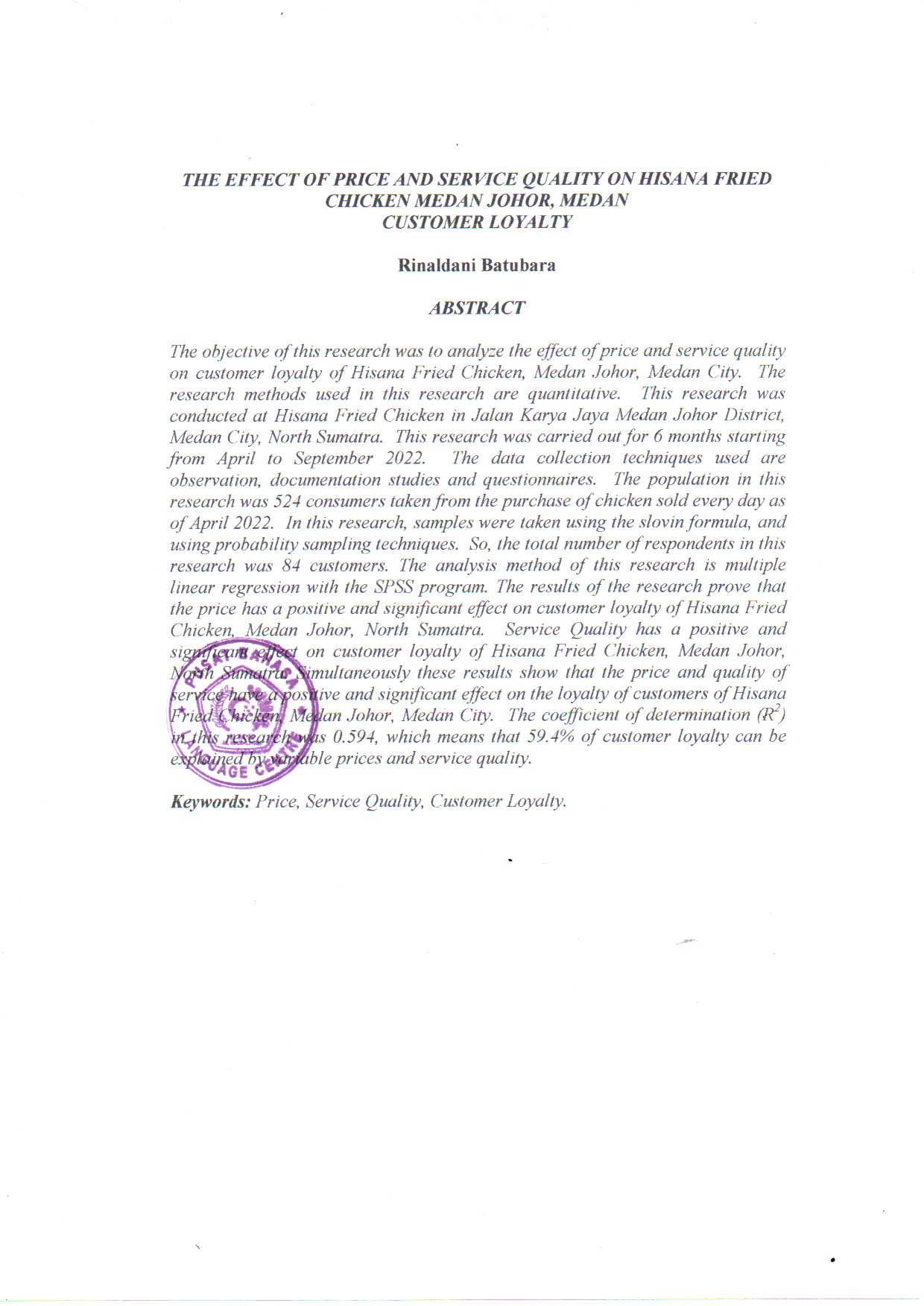 